Infographic Analysis Practice #1Infographic 1: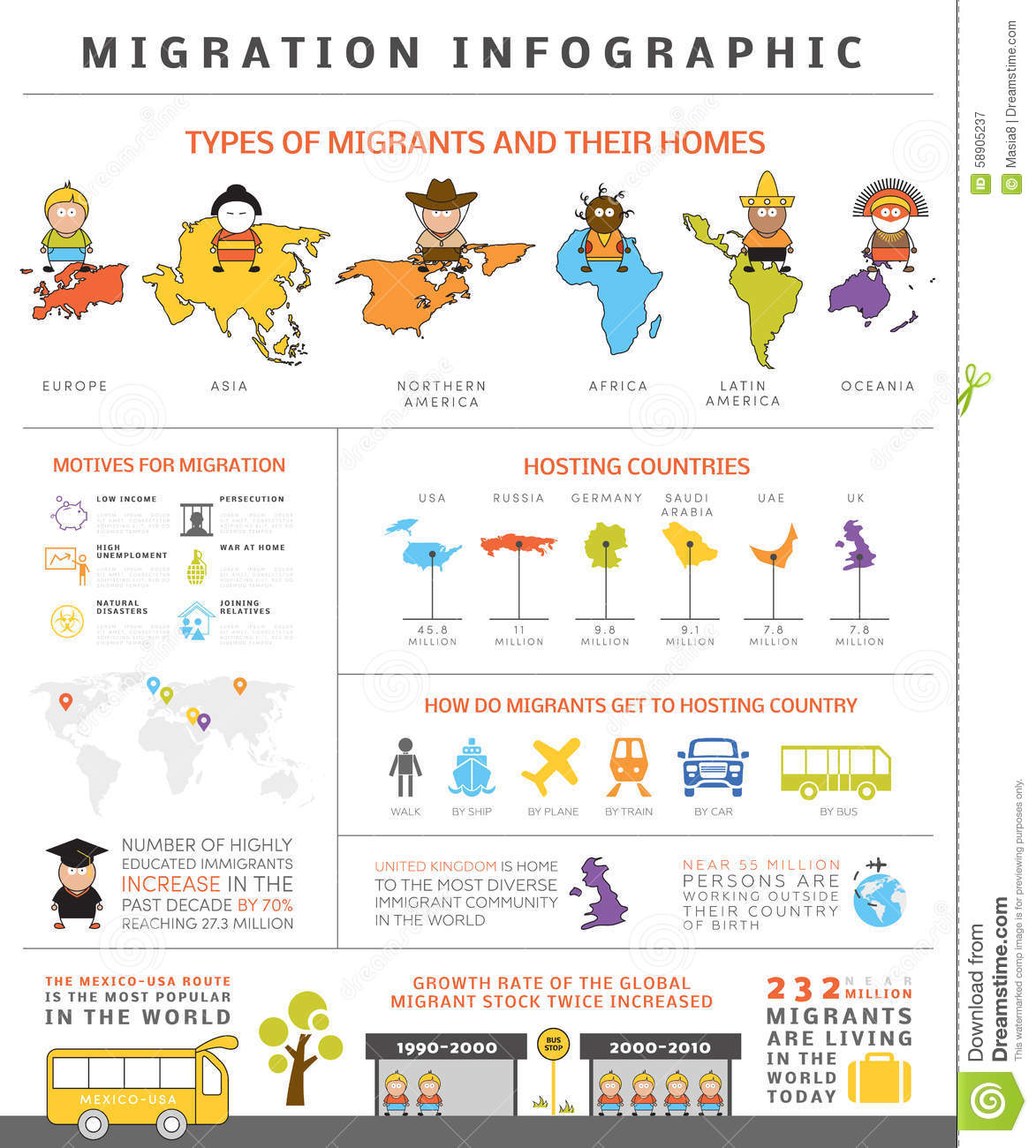 Infographic 2: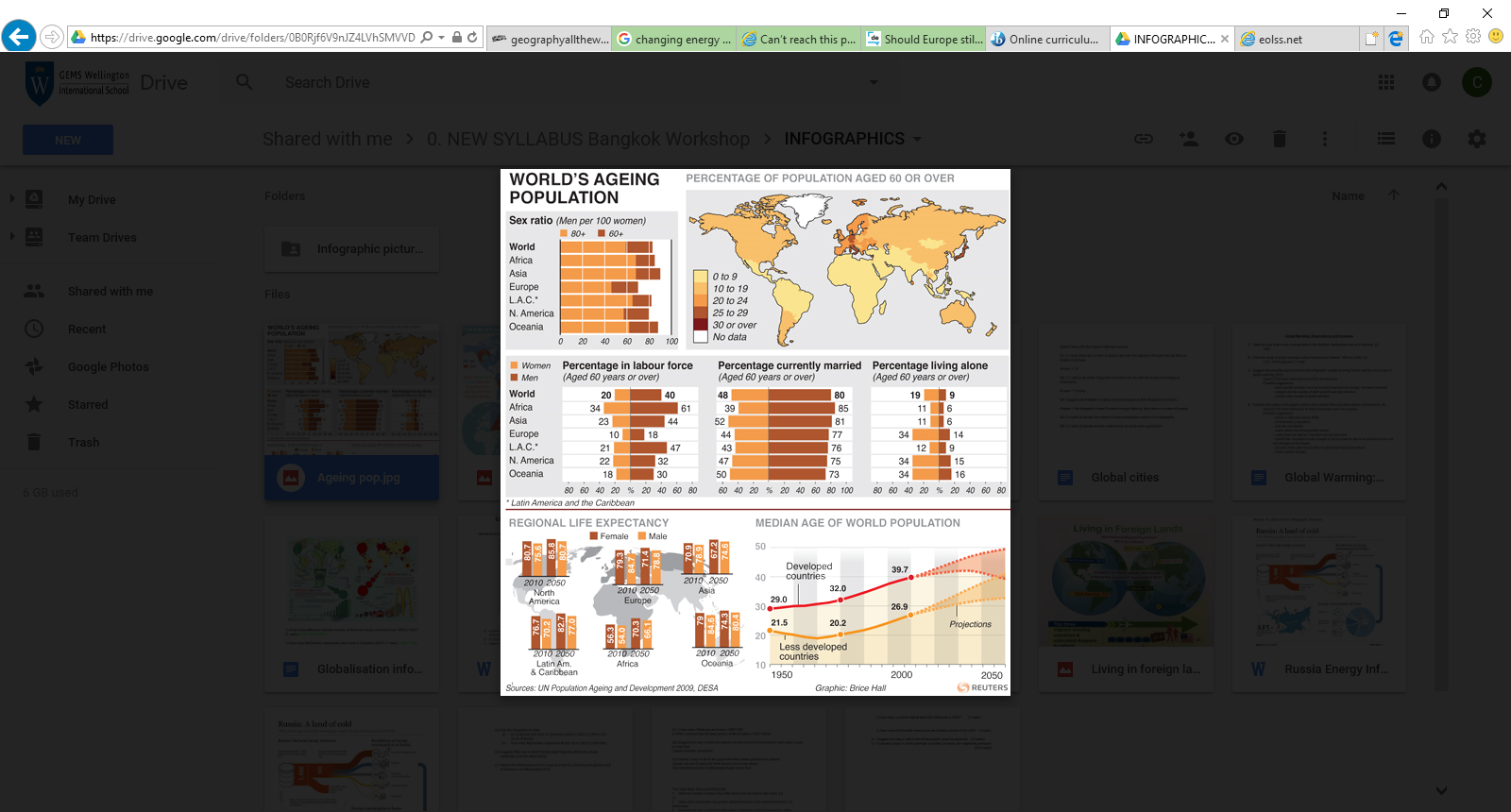 Infographic nameType Purpose: what is it communicating?In what ways does the infographic portray migration negatively?StrengthsWeaknessesInformation/ dataDesignSuggested improvementsInfographic nameType Purpose: what is it communicating?Which region has the greatest projected life expectancy for females?Which region has the greatest % of people over 60yrs living alone?StrengthsWeaknessesInformation/ dataDesignSuggested improvements